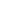 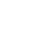 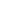 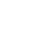 Type de formation Formation initiale (2 jours)		Date de session 15-16 février 2021 23-24 mars 2021 8-9 juin 2021Etat civilNom : ........................................................ Prénom : .......................................................................Sexe : 	 Féminin 			 MasculinDate de naissance : ........../................./................... Lieu de naissance…………………………………………Adresse personnelle : ..................................................................................................................................................................................................................................................................................Code postal ........................... Ville ...................................................................................................Courriel : ....................................................................................@ …................................................Téléphone portable : ......................................... Téléphone fixe :....................................................Situation Salarié(e)Profession : .................................................. Fonction précise : ...................................................Structure : ......................................................................................................................................Adresse: .................................................................................................................................................................................................................................................................................................Code postal : ............................................ Ville .............................................................................Courriel : ...........................................................................@ ........................................................Téléphone portable : ........................................... Téléphone fixe :................................................BénévoleStructure/dispositif :.......................................................................................................................Adresse: .................................................................................................................................................................................................................................................................................................Code postal : ............................................ Ville .............................................................................Courriel : ...........................................................................@ ........................................................Téléphone portable : ........................................... Téléphone fixe :................................................Formulaire à retourner par mail à formation@ligue94.com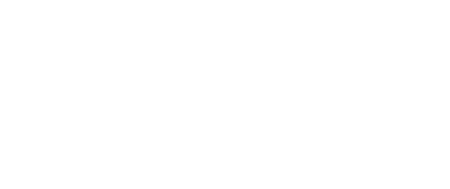 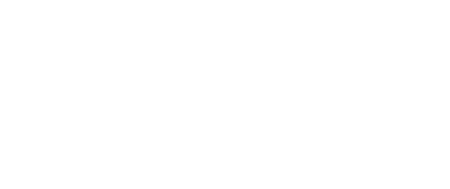 